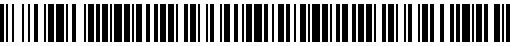 7223/ULB/2020-ULBMAUKČNÍ VYHLÁŠKAEA/ULB/124/2020Aukce se řídí platným Aukčním řádem, není-li stanoveno v této aukční vyhlášce jinak. Aukční řád je v elektronické podobě uveřejněn na webových stránkách www.nabidkamajetku.cz.I.Termín konání aukceTouto „Aukční vyhláškou" se vyhlašuje konání aukce prostřednictvím Elektronického aukčního systému Správce: Úřadu pro zastupování státu ve věcech majetkových, se sídlem Rašínovo nábřeží 390/42, 128 00 Praha 2, IČO: 69797111, dostupného na webových stránkách www.nabidkamajetku.cz. Začátek aukce se stanovuje na den 22. 10. 2020 v 10:00 hod.  Konec aukce se stanovuje na den 23. 10. 2020 v 10:00 hod. Zadavatelem aukce je Úřad pro zastupování státu ve věcech majetkových.Příslušným pracovištěm Zadavatele aukce je odbor Odloučené pracoviště Liberec Kontaktní osobou je Jana Tvrzníková, tel. 485 244 236, e-mail:  jana.tvrznikova@uzsvm.czII.Podmínky účasti v aukciÚčast v aukci je možná pouze pro registrované uživatele Elektronického aukčního systému (dále jen „EAS“). Způsob registrace je uveden v Aukčním řádu zveřejněném na webových stránkách www.nabidkamajetku.cz, na těchto webových stránkách je možné také registraci provést. Zároveň je podmínkou účasti složení částky na úhradu části kupní ceny (dále jen „kauce“) ve smyslu Čl. 5 odst. 2 písm. c) Aukčního řádu, a to ve výši 43.000,- Kč. Kauci lze složit pouze bezhotovostním převodem na účet č. 6015-8124411/0710 tak, aby byla připsána na účet Zadavatele aukce ve lhůtě do 23:59 hod dne 21. 10. 2020. Jako variabilní symbol a specifický symbol každý uživatel uvede údaje, které jsou zaslány systémem po přihlášení se k aukci.V případě, kdy se účastník aukce nestane Vítězem aukce, a uhradil kauci jiným způsobem, než bezhotovostním převodem, je povinen sdělit kontaktní osobě číslo účtu, na který se mu má kauce vrátit. Takto musí učinit prostřednictvím e-mailové adresy uvedené v kontaktních údajích u svého uživatelského účtu v EAS, a to ve lhůtě 5 pracovních dnů ode dne ukončení aukce.Úhrada kauce v hotovosti do pokladny Zadavatele aukce je nepřípustná. Kauci je nutné zaslat v dostatečném časovém předstihu vzhledem ke lhůtám mezibankovních převodů; včasné připsání kauce na účet Zadavatele aukce je odpovědností účastníka. Případné zdržení připsání kauce na účet Zadavatele aukce jde k tíži uživatele.III.Označení vyhlašovatele aukceČeská republika  - Úřad pro zastupování státu ve věcech majetkových, se sídlem Rašínovo nábřeží 390/42, 128 00 Praha 2, IČO: 69797111, za kterou právně jedná   Ing. Edita Chládková, ředitelka odboru Odloučené pracoviště Liberec, na základě Příkazu generálního ředitele č. 6/2019, v platném znění.IV.Předmět aukcePředmětem elektronické aukce je nemovitá věc:Pozemekparcela č. 2886, ostatní plocha, neplodná půda, o výměře 343 m2v k.ú. Vratislavice nad Nisou, obec Liberec, vedené u Katastrálního úřadu pro Liberecký kraj, Katastrální pracoviště Liberec a zapsaný na LV č. 60000 součástí je stavba nezapsaná v katastru nemovitostí – jedná se o typový fortifikační objekt bývalé pozorovatelny civilní obrany, který není zapsaný v katastru nemovitostí (dále jen „předmět aukce“).Předmět aukce se nachází v jihovýchodní okrajové části města Liberce zvané Tyršův vrch,
ve střední části katastru Vratislavice nad Nisou, mimo zastavěné území.Předmět aukce je tvaru nepravidelného osmiúhelníku, nezpevněný, neoplocený a volně přístupný, mírně svažitý až svažitý, zarostlý náletovými dřevinami v zápoji, bez údržby, s podrostem náletových křovin a ostružin. Jedná se patrně o uměle navršený pahorek, na kterém se nachází typový fortifikační objekt S-83 bývalé pozorovatelny civilní obrany. Dle dostupných listin byl objekt kolaudován v roce 1988.Přístup k předmětu aukce je z nezpevněného pozemku p.č. 2885/1 ve vlastnictví fyzické osoby a z navazující zpevněné komunikace na pozemku p.č. 2914 ve vlastnictví České republiky (Lesy ČR, s.p.). Vlastníkem předmětu aukce je Česká republika, příslušnost hospodařit s majetkem státu má Úřad pro zastupování státu ve věcech majetkových, se sídlem Rašínovo nábřeží 390/42, 128 00 Praha 2, IČO: 697 97 111.V.Prohlídka předmětu aukceProhlídka předmětu aukce se neuskuteční, pozemek je volně přístupný, objekt CO je z bezpečnostních důvodů zajištěný.VI.Nejnižší podání a PříhozNejnižší podání činí 425.080,- Kč (slovy: Čtyřistadvacetpěttisícosmdesátkorun českých).Příhoz je stanoven na částku minimálně 1.000,- Kč (slovy: Jedentisíckorun českých).VII.Účastníci aukceUživatelům EAS, kteří se do aukce přihlásí, bude jako účastníkům aukce přiděleno ID účastníka aukce, které platí pouze pro konkrétní aukci. Vstupem do aukce účastník souhlasí s podmínkami kupní smlouvy.Kromě prohlášení podle Aukčního řádu účastník svou účastí v aukci prohlašuje, že nemá vůči Zadavateli aukce dluh, jehož plnění je vynutitelné na základě vykonatelného exekučního titulu podle § 40 zákona č. 120/2001 Sb., o soudních exekutorech a exekuční činnosti (exekuční řád), ve znění pozdějších předpisů; v případě, že dojde ke změně v této skutečnosti, nebude se účastnit žádné aukce v EAS a bezodkladně tyto změny oznámí správci. Existence takového dluhu může být důvodem pro odmítnutí uzavření kupní smlouvy s Vítězem aukce.VIII.Úhrada ceny dosažené v aukci a převzetí předmětu aukceJestliže Vítěz aukce při přihlašování do aukce uvedl, že předmět chce nabýt do spoluvlastnictví, musí ve lhůtě do 5 pracovních dnů ode dne udělení souhlasu doložit kontaktní osobě souhlas budoucího spoluvlastníka/spoluvlastníků k nabytí spoluvlastnického podílu na předmětu aukce v prosté kopii (viz příloha č. 1 Aukčního řádu).Jestliže Vítěz aukce při přihlašování uvedl, že předmět aukce chce nabýt do společného jmění manželů, musí manžel/ka ve lhůtě do 5 pracovních dnů ode dne udělení souhlasu doložit kontaktní osobě své identifikační údaje. Pokud podává nabídku jeden z manželů a hodlá kupní smlouvou nabýt předmět aukce do svého výlučného vlastnictví, musí ve lhůtě do 5 pracovních dnů od udělení souhlasu doložit kontaktní osobě jednu z listin dle čl. 10 odst. 3 písm. d) Aukčního řádu.Vítěz aukce je povinen se dostavit ve lhůtě 30 dnů ode dne udělení souhlasu na příslušné pracoviště Zadavatele aukce, prokázat svou totožnost (včetně rodného čísla) ve smyslu 
čl. 10 odst. 3 Aukčního řádu, a platně podepsat kupní smlouvu. Poté je třeba jeden podepsaný výtisk doručit s úředně ověřeným podpisem na příslušné pracoviště ve lhůtě do 14  dnů ode dne podpisu kupní smlouvy, pokud to Aukční řád vyžaduje. Vítěz aukce může po dohodě s kontaktní osobou podepsat kupní smlouvu za využití poštovních služeb. Tento požadavek musí Vítěz aukce sdělit do 5 pracovních dnů ode dne udělení souhlasu. V takovém případě je Vítěz aukce povinen vrátit podepsanou kupní smlouvu v požadovaném počtu výtisků v termínu do 14 pracovních dní od doručení. Jeden z výtisků musí v tomto případě být vždy opatřen úředně ověřeným podpisem. Jestliže k převodu vlastnického práva je nutný zápis do katastru nemovitostí, je Vítěz aukce povinen z důvodu přípravy návrhu na zápis vkladu do katastru nemovitostí sdělit své rodné číslo, a to na formuláři, který je zaslán spolu s kupní smlouvou.Jestliže se Vítězem aukce stane územní samosprávný celek, tak se lhůty dle odst. 3 a 4 neuplatní. V takovém případě je Vítěz aukce povinen doručit podepsanou kupní smlouvu v požadovaném počtu výtisků v termínu do 14 pracovních dní od schválení právního jednání orgánem územně samosprávného celku. V případě, kdy má zástupce územně samosprávného celku založený podpisový vzor na příslušném katastrálním úřadě, nemusí být žádný z výtisků opatřen úředně ověřeným podpisem.V případě, že Vítěz aukce tak neučiní v těchto lhůtách, nastává zmaření aukce. Jestliže Vítěz aukce se stane Zmařitelem aukce, může být vyzván k uzavření kupní smlouvy účastník aukce, který se umístil na dalším místě, pokud jím nabídnutá aukční cena není nižší než 90 % ceny nabídnuté účastníkem prvním v pořadí.Nejpozději do 14 kalendářních dnů od doručení všech výtisků smlouvy podepsaných kupujícím zajistí Zadavatel aukce podpis smlouvy ze své strany. Zadavatel aukce předá kupní smlouvu po podpisu poslední smluvní stranou příslušnému ministerstvu ke schválení převodu.Po nabytí platnosti kupní smlouvy je kupující povinen uhradit Zadavateli aukce rozdíl mezi aukční cenou a složenou kaucí na účet Zadavatele aukce v plné výši, a to do konkrétně určeného data, přičemž tato lhůta nebude kratší než 30 dnů ode dne odeslání výzvy k úhradě, a zároveň tato výzva bude kupujícímu zaslána do 15 dnů ode dne, kdy tato kupní smlouva opatřená schválením převodu příslušným ministerstvem bude doručena prodávajícímu. Přílohou výzvy bude stejnopis oboustranně podepsané kupní smlouvy s případným schválením převodu od příslušného ministerstva.Po udělení souhlasu Vítězi aukce se neúspěšným účastníkům kauce vrací bez prodlení po udělení souhlasu, nejpozději do 10 pracovních dnů od ode dne udělení souhlasu.Kupní cena se považuje za zaplacenou dnem, kdy je připsána na účet Zadavatele aukce. Kauce složená kupujícím v rámci elektronické aukce na účet Zadavatele aukce se započte na úhradu kupní ceny.Pokud ministerstvo uzavřenou kupní smlouvu neschválí, kauce se vrací i Vítězi aukce bez zbytečného odkladu, a to nejpozději do 10 pracovních dnů ode dne doručení Zadavateli aukce sdělení o neschválení převodu ministerstvem, s tím, že ve sdělení není Zadavatel aukce vyzván k doplnění.Kauce propadá kromě situací vymezených v Aukčním řádu i v případě, že předmět aukce lze převést pouze do společného jmění manželů, avšak druhý z manželů ve lhůtě 5 pracovních dnů neposkytne své identifikační údaje nebo odmítne podepsat kupní smlouvu.Poté, co bude celá kupní cena uhrazena, včetně příslušenství a případných dalších závazků kupujícího, předá Zadavatel aukce spolu s kupujícím katastrálnímu úřadu jedno vyhotovení kupní smlouvy spolu s návrhem na zahájení řízení o povolení vkladu vlastnického práva do katastru nemovitostí.Podléhá-li kupní smlouva uveřejnění v registru smluv podle zákona č. 340/2015 Sb., o zvláštních podmínkách účinnosti některých smluv, uveřejňování těchto smluv a o registru smluv (zákon o registru smluv), ve znění pozdějších předpisů, uveřejňuje kupní smlouvu v registru smluv Zadavatel aukce.IX.Závěrečná ustanoveníTato Aukční vyhláška byla sepsána a je platná pouze pro aukci předmětu, pro nějž byla tato Aukční vyhláška vyhotovena.Veškerá práva a povinnosti účastníků aukce, které nejsou v této Aukční vyhlášce specifikována, se řídí platným Aukčním řádem a souvisejícími zákony.Liberec 01. 10. 2020Ing. Edita Chládková, v.r.ředitelka odboruOdloučené pracoviště Liberec